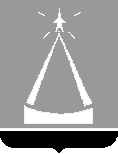 СОВЕТ ДЕПУТАТОВГОРОДСКОГО ОКРУГА ЛЫТКАРИНОРЕШЕНИЕ20.10.2021 № 147/19г.о. ЛыткариноОб установлении базовой ставки платы за установку и эксплуатацию рекламной конструкцииВ соответствии Федеральным законом от 13.03.2006 №38-ФЗ «О рекламе», Федеральным законом от 06.10.2003 №131-ФЗ «Об общих принципах организации местного самоуправления в Российской Федерации», Положением об организации и проведении открытого аукциона в электронной форме на право заключения договора на установку и эксплуатацию рекламной конструкции на земельном участке, здании или ином недвижимом имуществе, находящемся в муниципальной собственности городского округа Лыткарино, а также земельных участках, государственная собственность на которые не разграничена и распоряжение которыми осуществляется органами местного самоуправления городского округа Лыткарино, утвержденным решением Совета депутатов города Лыткарино Московской области от 26.04.2017 №199/21, Уставом городского округа Лыткарино Московской области, в целях расчета годового размера платы за установку и эксплуатацию рекламной конструкции на территории городского округа Лыткарино Московской области, Совет депутатов городского округа ЛыткариноРЕШИЛ:Установить в 2022 году базовую ставку платы по договору на установку и эксплуатацию рекламной конструкции на земельном участке, здании или ином недвижимом имуществе, находящемся в муниципальной собственности городского округа Лыткарино, а также земельных участках, государственная собственность на которые не разграничена и распоряжение которыми осуществляется органами местного самоуправления городского округа Лыткарино, в размере 2600 рублей за один квадратный метр в год (без учета НДС). Опубликовать настоящее решение в средствах массовой информации.Председатель Совета депутатов городского округа Лыткарино                                                             Е.В. Серёгин